ARTIKEL HASIL PENELITIANANALISIS UNSUR INTRINSIK DAN EKSTRINSIK NOVEL PUDARNYA PESONA CLEOPATRA KARYA HABIBURRAHMAN EL SHIRAZY SERTA IMPLIKASINYA DENGAN MATERI PEMBELAJARAN SASTRA DI SMP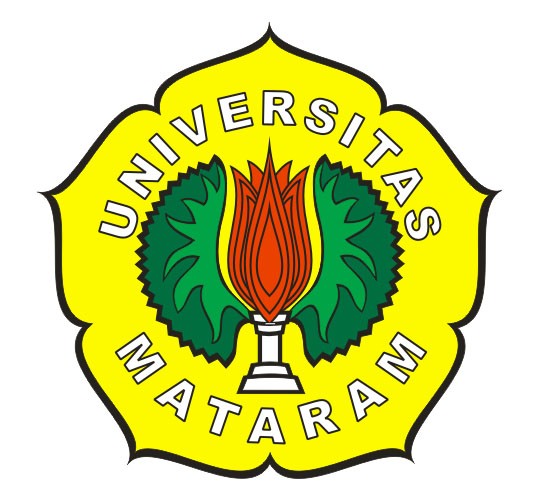 SKRIPSIDiajukan untuk Memenuhi Persyaratan dalam Menyelesaikan Program Strata Satu (S1) Pendidikan Bahasa, Sastra Indonesia dan DaerahOlehFITRIA LAELAE1C110084PROGRAM STUDI BAHASA, SASTRA INDONESIA DAN DAERAHJURUSAN PENDIDIKAN BAHASA DAN SENIFAKULTAS KEGURUAN DAN ILMU PENDIDIKAN UNIVERSITAS MATARAM2014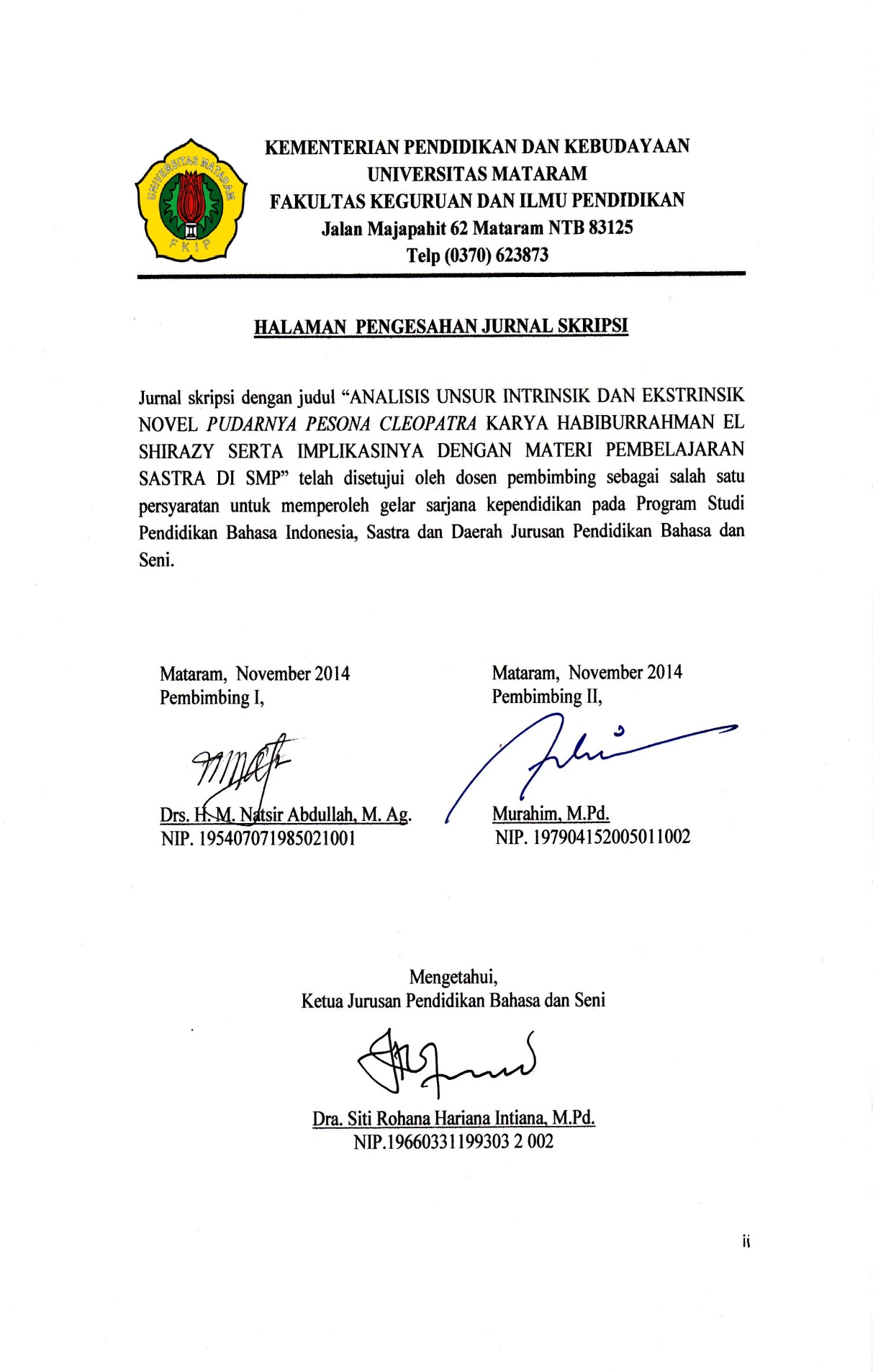 ANALISIS UNSUR INTRINSIK DAN EKSTRINSIK NOVEL PUDARNYA PESONA CLEOPATRA KARYA HABIBURRAHMAN EL SHIRAZY SERTA IMPLIKASINYA DENGAN MATERI PEMBELAJARAN SASTRA DI SMPOleh:Fitria LaelaAbstrak : Permasalahan utama yang dianalisis dalam penelitian ini adalah Analisis unsur intrinsik dan ekstrinsik novel Pudarnya Pesona Cleopatra Karya Habiburrahman El Shirazy serta implikasinya dengan materi pembelajaran sastra di SMP. Penelitian ini merupakan penelitian yang bersifat kualitatif. Data diperoleh dengan studi kepustakaan, metode observasi, teknik catat dan metode analisis data, dalam penelitian ini menggunakan teknik deskriptif.Berdasarkan hasil analisis data dalam penelitian ini menunjukkan bahwa: Hasil penelitian ini adalah 1) unsur intrinsik yang terdapat dalam novel adalah a) tema yaitu “kebahagiaan dan cinta dalam pernikahan tidak ditentukan oleh kecantikan”  b) tokoh yaitu dengan tokoh utama “aku” dan Raihana serta tokoh lain sebagai tokoh pembantunya c) latar/setting yaitu latar tempat, latar waktu dan latar sosial d) alur/plot yaitu alur maju yang diawali dengan perkenalan, pemunculan konflik, konflik meningkat, klimaks dan penyelesaian e) amanatnya yaitu kecantikan tidak menjamin kebahagiaan dan cinta merupakan anugerah Tuhan yang patut disyukuri. 2) unsur ekstrinsik yang terdapat dalam novel adalah a) biografi pengarang dan b) nilai sosial yang meliputi nilai material, niali vital dan nilai kerohanian c) Implikasinya dengan materi pembelajaran sastra di SMP yaitu siswa dapat memahami unsur intrinsik dan ekstrinsik dalam novel.Kata kunci : novel, intrinsik, ekstrinsik, pembelajaran sastra.PENDAHULUANKarya sastra (novel) menyajikan berbagai permasalahan dan persoalan hidup manusia dalam jalinan peristiwa kehidupan duniawi yang terpaparkan melalui alur cerita sebuah karya sastra dan akan semakin menarik lagi dengan dipadukan dan diperkuat oleh berbagai unsur dalam karya sastra itu sendiri dan dibumbui oleh kepekaan dan kekayaan batin pengarang. Dengan berbagai unsur yang terdapat dalam novel khususnya yang membahas tentang unsur intrinsik dan ekstrinsik. Maka karya sastra dapat diarahkan sebagai media pendidikan, hal ini sangat penting karena media pendidikan merupakan alat untuk mencapai tujuan pendidikan. Pembelajaran sastra di sekolah dimaksudkan untuk meningkatkan kemampuan siswa mengapresiasikan sastra. Tujuan ini berkaitan erat dengan latihan mempertajam perasaan-perasaan, penalaran, dan khayal serta kepekaan terhadap masyarakat, budaya, dan lingkungan hidup. Novel yang akan dikaji yaitu novel Pudarnya Pesona Cleopatra Karya Habiburrahman El Shirazy yang sarat akan nilai dan unsur-unsur pembangunnya. Novel ini mengisahkan tentang tokoh “Aku” yang seorang sarjana lulusan Cairo Mesir terpaksa menjalani perjodohan dengan Raihana gadis cantik dan solekhah yang usianya lebih tua dua tahun darinya. Dalam menjalani rumah tangga dengan Raihana, Si “Aku” tidak pernah merasakan kebahagiaan, karena tidak ada sedikitpun rasa cinta untuk Raihana. Dalam benak “Aku” satu-satunya cinta yang dia inginkan adalah cinta gadis-gadis mesir titisan Cleoparta yang mempesona. Berangkat dari uraian di atas, penulis menganggap bahwa novel Pudarnya Pesona Cleopatra merupakan salah satu produk sastra yang masih relevan untuk dianalisis dan sebagai media untuk mengambil makna kehidupan yang ada dalam novel tersebut sekaligus untuk dijadikan renungan agar saling menghargai dan menyayangi serta dapat dijadikan bahan ajar pada pembelajaran sastra di SMP, sehingga penelitian ini dirumuskan dalam judul “Analisis Unsur Intrinsik dan Ekstrinsik Novel Pudarnya Pesona Cleopatra Karya Habiburrahman El Shirazy serta Implikasinya dengan Materi Pembelajaran Sastra di SMP”.METODE PENELITIAN Jenis penelitian yang digunakan adalah penelitian kualitatif. Penelitian kualitatif adalah penelitian yang tidak menggunakan perhitungan. Dalam ilmu sastra, sumber datanya berupa karya naskah. Data yang digunakan sebagai dasar penelitian ini berwujud kata-kata, kalimat-kalimat, wacana seta teks-teks yang terdapat dalam novel tersebut. Sumber pengambilan data tersebut berasal dari novel Pudarnya Pesona Cleopatra Karya Habiburrahman El Shirzy yang diterbitkan Republika tahun 2005.Dalam penelitian ini menggunakan tiga metode pengumpulan data, yaitu studi kepustakaan,metode observasi dan teknik catat. Studi kepustakaan adalah untuk menemukan sumber-sumber acuan paling utama. Sumber acuan paling utama dalam penelitian ini adalah novel Pudarnya Pesona Cleopatra Karya Habiburrahman El Shirazy. Metode observasi adalah pengamatan dan penulisan secara sistematis terhadap gejala atau fenomena yang diselidiki. Teknik catat adalah cara untuk memperoleh data dengan cara mencatat data-data yang penting kemudian melakukan pembacaan yang menyeluruh.Dalam analisis data metode yang digunakan adalah teknik deskriptif. Penelitian deskriptif selalu bersifat deskriptif, artinya data yang dianalisis dari hasil analisisnya berbentuk deskripsi fenomena, tidak berupa angka-angka atau koefisien tentang hubungan-hubungan antar variabel. Data yang terkumpul berbentuk kata-kata, bukan berupa angka-angka. Tulisan hasil penelitian berisi kutipan-kutipan dari kumpulan data untuk memberikan ilustrasi dan mengisi materi laporan.HASIL DAN PEMBAHASANUnsur Intrinsik novel Pudarnya Pesona CleopatraTema	 : Kebahagiaan dan cinta dalam pernikahan tidak ditentukan       oleh kecantikan. Ada pun sub-sub tema yang mendukung tema mayor dalam novel ini yaitu a) sub tema 1: “aku” tidak bisa menumbuhkan cinta untuk isterinya b) sub tema II : Raihana tetap sabar menghadapi suaminya c) sub tema III : “aku” memuja kecantikan gadis Mesir d) sub tema IV : pesona gadis-gadis Mesir mulai memudar e) sub tema V : “aku” mencintai Raihana.Tokoh dan Penokohan: Tokoh utamanya yaitu “aku” yang memiliki sifat acuh kepada isterinya dan terlalu memuja kecantikan gadis-gadis Mesir, dan Raihana yang merupakan gadis salehah keturunan Jawa yang memiliki sifat penyabar dan mencintai suaminya, sedangkan yang lainnya adalah tokoh tambahan yaitu Aida, tante Lia, Pak Qalyubi, Ibu, Yu Imah, Pak Soedarmaji, Pak Hardi, Ibu mertua, Judit dan Yasmin.Latar 	: 1) Latar tempat terjadi di Mangkuyudan Solo, rumah kontrakan, kamar mandi, di kamar, rumah mertua dan kuburan. 2) Latar waktu yaitu dini hari, pagi hari, sore hari, malam hari. 3) Latar sosial yaitu perayaan adat dan perjodohan.Alur	:   Bersifat kronologis atau alur maju dengan lima tahapan yaitu a) tahap penyituasian (awal) b) tahap pemunculan konflik c) tahap peningkatan konflik d) tahap klimaks dan e) tahap penyelesaian.Amanat : 1) Kecantikan tidak menjamin kebahagiaan dan 2) cinta merupakan anugerah Tuhan yang patut disyukuri.Unsur Ekstrinsik novel Pudarnya Pesona CleopatraBiografi Pengarang	: Habiburrahman El Shirazy yaitu seorang sarjana lulusan Cairo Mesir yang dikenal sebagai seorang dai, novelis dan penyair. Banyak menghasilkan karya-karya yang bernuansa islami, salah satunya yaitu novel Pudarnya Pesona Cleopatra. Ia banyak memasukkan unsur-unsur agama dalam setiap karyanya seperti yang terdapat dalam novel ini. Sumber inspirasi dalam pembuatan novel adalah Hadist, karena Hadist adalah pedoman hidup, yang menjadikan hidup menjadi lebih tenang, sehingga dapat diamalkan kepada orang-orang untuk menuju kearah yang lebih baik. Latar belakang Habiburrahman menulis novel dan mengangkat judul Pudarnya Pesona Cleopatra ini adalah ia ingin berdakwah agama islam dan ia berpendapat bahwa judul tersebut mempunyai kaitan erat dengan isi novel bahwa pernikahan tidak dapat ditentukan oleh kecantikan, karena pada akhir-akhir ini banyak remaja yang mencari jodoh dengan memandang fisikly saja tanpa memperdulikan latar belakang pasangannya tersebut. Padahal sebenarnya fisikly belum tentu dapat membahagiakan seseorang.Nilai sosial	: a) Nilai material: memberikan nasehat dalam kebaikan, b) Nilai vital: obat untuk kesehatan, c) Nilai kerohanian: nilai kebenaran, nilai keindahan atau nilai estetika, nilai moral: kejujuran, mengontrol diri, d) nilai religius: bersyukur kepada Tuhan, patuh pada perintah orang tua dan berpuasaImplikasi Hasil Analisis Unsur Intrinsik dan Ekstrinsik novel Pudarnya Pesona CleopatraImplikasi penelitian ini dapat diterapkan pada salah satu kompetensi dasar (KD) yang terdapat dalam Kurikulum Tingkat Satuan Pendidikan (KTSP) pada mata pelajaran Bahasa Indonesia di SMP, yaitu pada Kompetensi Dasar (KD); membuat sinopsis novel remaja dengan memperhatikan unsur intrinsik dan ekstrinsik.Implikasi penelitian ini dapat diterapkan pada salah satu kompetensi dasar (KD) yang terdapat dalam Kurikulum Tingkat Satuan Pendidikan (KTSP) pada mata pelajaran Bahasa Indonesia di SMP, yaitu pada Kompetensi Dasar (KD); membuat sinopsis novel remaja dengan memperhatikan unsur intrinsik dan ekstrinsik. Menganalisis unsur intrinsik (meliputi: tema, penokohan, latar, alur dan amanat) dan unsur ekstrinsik (meliputi: biografi pengarang dan nilai sosial) dapat dilakukan oleh siswa sebagai syarat untuk memenuhi satandar kompetensi yang terdapat dalam KTSP tingkat SMP. Berdasarkan pemaparan di atas, maka dalam rangka mengimplementasikan program pembelajaran yang sudah dituangkan dalam silabus, guru harus menyusun Rencana Pelaksanaan Pembelajaran (RPP). Rencana Pelaksanaan Pembelajaran (RPP) merupakan pegangan bagi guru dalam melaksanakan pembelajaran baik di kelas, Laboratorium, ataupun lapangan untuk setiap Kompetensi Dasar (KD). Hal-hal yang tertuang dalam RPP tersebut akan dipaparkan dengan kompetensi dasar membuat sinopsis novel remaja dengan memperhatikan unsur intrinsik dan ekstrinsik dalam penelitian ini. Pada pembelajaran ini, satandar kompetensi yang digunakan adalah standar kompetensi membaca; Memahami teks drama dan novel remaja dengan kompetensi dasar; membuat sinopsis novel remaja Indonesia dengan memperhatikan unsur intrinsik dan ekstrinsik pada kelas VIII semester I dengan alokasi waktu 2 kali pertemuan (4x40 menit).Indikator dalam penelitian ini adalah mampu menganalisis kerangka novel remaja yang dibaca dan mampu menyusun sinopsis cerita berdasarkan kerangka sinopsis.Tujuan pembelajaran ini adalah siswa dapat menganalisis kerangka novel remaja yang dibaca dan siswa dapat menyusun sinopsis cerita berdasarkan kerangka sinopsis.Sumber belajar yang digunakan adalah novel Pudarnya Pesona Cleopatra Karya Habiburrahman El Shirazy.Metode pembelajaran yang digunakan adalah diskusi, tanya jawab dan inkuiri.Berdasarkan pemaparan di atas peneliti menyimpulkan bahwa hasil penelitian ini dapat diimplikasikan dengan materi pembelajaran sastra di SMP sesuai dengan silabus bahasa Indonesia kelas VIII yakni: Kompetensi dasar 7.2: membuat sinopsis novel remaja dengan memperhatikan unsur intrinsik dan ekstrinsik.KESIMPULANBerdasarkan analisis yang telah dilakukan dapat ditarik kesimpulan bahwa novel Pudarnya Pesona Cleopatra Karya Habubiburrahman El Shirazy memiliki unsur intrinsik dan ekstrinsik. Unsur intrinsik meliputi: 1) Tema yaitu tentang kebahagiaan dan cinta tidak ditentukan oleh kecantikan, 2) Tokoh yaitu (“Aku”, Raihana, Ibu, Aida, Tante Lia, Yu Imah, Pak Soedarmaji, Pak Hardi, Pak Qalyubi, Ibu mertua, Judit dan Yasmin),  3) Latar yaitu latar tempat (Mangkuyudan Solo, rumah kontrakan, kamar mandi, di kamar dan di kuburan), latar waktu (dini hari, pagi hari, sore hari dan malam hari), latar sosial (perayaan adat dan perjodohan), 4) Alur novel menggunakan alur maju, 5) Amanat yang terdapat dalam novel adalah kecantikan tidak menjamin kebahagiaan dan cinta merupakan anugerah Tuhan yang patut disyukuri.Unsur ekstrinsik yang terkandung dalam novel Pudarnya Pesona Cleoptra Karya Habiburrahman El Shirazy adalah 1) Biografi pengarang, 2) Nilai sosial yang meliputi:a) Nilai material, yaitu memberikan nasehat dalam kebaikan. b) Nilai vital yaitu obat untuk menjaga kesehatan. c) Nilai kerohanian, yaitu: Nilai kebenaran dalam novel adalah menemukan kebenaran tentang isi surat Raihana, bahwa ia tidak berselingkuh melainkan kebenaran bahwa ia sangat mencintai suaminya.Nilai keindahan atau nilai estetika dalam novel adalah nilai keindahan alam Mesir di kota Alexandria. Nilai moral dalam novel adalah Kejujuran dan Mengontrol diri. Nilai Religius dalam novel adalah Bersyukur kepada Tuhan, Patuh pada perintah orang tua dan berpuasa.	Implikasi kajian unsur intrinsik dan ekstrinsik dalam pembelajaran sastra di SMP adalah dapat digunakan sebagai sumber pembelajaran dengan kompetensi dasar “membuat sinopsis novel remaja Indonesia dengan memperhatikan unsur intrinsik dan ekstrinsik. Unsur intrinsik meliputi (tema, penokohan, latar, alur dan amanat), unsur ekstrinsik meliputi (biografi pengarang dan nilai sosial).”DAFTAR PUSTAKASukmadinata, Nana Syaodih. 2005. Metode Penelitian Pendidikan. Bandung. PT Remaja Rosdakarya Offset.Semi, Atar M. 2012. Metode Penelitian Sastra. Bandung. CV Angkasa.Tim Penyusun Kamus Pusat Bahasa. 2007. Kamus Besar Bahasa Indonesia. Edisi Ketiga. Jakarta: Balai Pustaka.El Shirazy, Habiburrahman. Pudarnya Pesona Cleopatra. Jakarta. Republika.Wilya, Henny. 2013. Kajian Struktural dan Realitas Sosial Novel Keluarga Cemara Karya Arswendo Atmowiloto serta Implikasinya dalam Pembelajaran Sastra di SMA. Skripsi S1 : Universitas Mataram.Ikbal. 2013. Analisis Struktural dan Nilai Pendidikan dalam Novel Cinta Suci Zahrana Karya habiburrahman El-Shirazy serta Implikasinya dalam Pembelajaran Sastra di Sekoloah. Skripsi S1 : Universitas Mataram.Irwansyah, Putra. 2014. Analisis Unsur Intrinsik dan Nilai Sosial Novel Nak, maafkan Ibu Tak Mampu Menyekolahkanmu Karya Wiwid Prasetyo dan Implikasinya dalam Pembelajaran Sastra di SMA. Skripsi S1 : Universitas Mataram.Endraswara, Suwardi.2013. Metodologi Penelitian Sastra: Epistemologi, Model, Teori, dan Aplikasi. Yogyakarta: CAPS (Center For Academic Publishing Service)Nurgiayantoro, Burhan. Teori Pengkajian Fiksi. Yokyakarta. Gadjah Mada University Press.Ratna, Nyoman Kutha. 2012. Teori, Metode, dan Teknik penelitian Sastra. Yogyakarta. Pustaka Pelajar.Hadi, Zaenul. 2012. Analisis Psikologis Tokoh Bahri dalam Naskah Drama Mahkamah  Karya Asrul Sani dan Hubungannya dengan Pembelajaran Sastra di SMA. Skripsi S1. Universitas Mataram.Romadhoni, Galuh Elvina. 2011. Analisis Unsur Intrinsik dan Unsur Ekstrinsik dalam Novel Munajat Cinta Karya Taufikurahman Al-Azizy dan Implikasinya Terhadap PembelajaSastra di SMA. Skripsi S1 : Universitas Mataram. Kartini, Juli. Analisis Pragmatis Gender dalam Novel Geni Jora Karya Abidah Al Khalieqy dan hubungannya dalam pembelajaran Apresiasi Sastra di SM. Skripsi S1 : Universitas Matram.